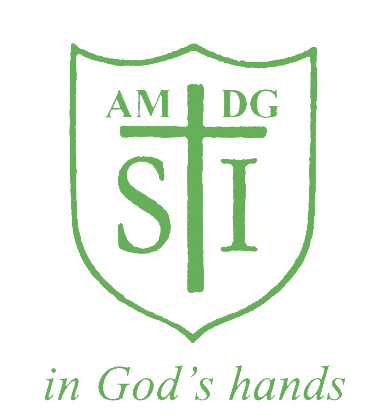 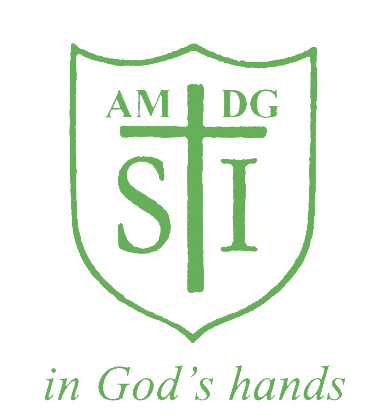 St Ignatius Primary SchoolIntimate Care PolicyContentsPrinciplesDefinitionChild focused principles of intimate careBest Practice Assisting a child to change his / her clothesChanging a child who has soiled him/herselfPupils who require regular assistanceMedical ProceduresPhysiotherapyStaffing Intimate CareChild ProtectionSt. Ignatius Catholic Primary School Policy for Intimate Care1)  PrinciplesThe Governing Body will act in accordance with Section 175 of the Education Act 2002 and the Government guidance ‘Keeping Children Safe in Education’(KCSIE) (2023) to safeguard and promote the welfare of pupils at this school.This school takes seriously its responsibility to safeguard and promote the welfare of the children and young people in its care.  Meeting a pupil’s intimate care needs is one aspect of safeguarding. This Intimate Care Policy has been developed to safeguard children and staff. It applies to everyone involved in the intimate care of children.The Governing Body recognises its duties and responsibilities in relation to the Equalities Act 2010 which requires that any pupil with an impairment that affects his/her ability to carry out day-to-day activities must not be discriminated against. This Intimate Care Policy should be read in conjunction with the schools’ policies as below (or similarly named): safeguarding and child protection proceduresstaff code of conduct ‘whistle-blowing’ and allegations management policieshealth and safety policy and proceduresspecial educational needs policy	The Governing Body is committed to ensuring that all staff responsible for the intimate care of pupils will undertake their duties in a professional manner at all times.  It is acknowledged that these adults are in a position of great trust.	We recognise that there is a need to treat all pupils with respect and dignity when intimate care is given.  The child’s welfare is of paramount importance and his/her experience of intimate and personal care should be a positive one.                                                                    It is essential that every pupil is treated as an individual and that care is given gently and sensitively: no pupil should be attended to in a way that causes distress or pain. 	Staff will work in close partnership with parent/carers and other professionals to share information and provide continuity of care.	Where pupils with complex and/or long term health conditions have a health care plan in place, the plan should, where relevant, take into account the principles and best practice guidance in this intimate care policy.	All staff undertaking intimate care must be given appropriate training.2) Definition Intimate care can be defined as any care which involves washing, touching or carrying out a procedure to intimate personal areas which most people usually carry out themselves but some pupils are unable to do because of their young age, physical difficulties or other special needs.      	It also includes supervision of pupils involved in intimate self-care.3)  Child focused principles of intimate careThe following are the fundamental principles upon which the policy and guidelines are based:Every child has the right to be safe.Every child has the right to personal privacy.Every child has the right to be valued as an individual.Every child has the right to be treated with dignity and respect.Every child has the right to be involved and consulted in their own intimate care to the best of their abilities.Every child has the right to express their views on their own intimate care and to have such views taken into account.Every child has the right to have levels of intimate care that are as consistent as possible.4)  Best Practice     4.1 Assisting a child to change his / her clothes This is more common in our EYFS classes; in Nursery and Reception. On occasion an individual child may require some assistance with changing if, for example, he / she has an accident at the toilet, gets wet outside, or has vomit on his / her clothes etc.            Staff will always encourage children to attempt undressing and dressing unaided. However, if assistance is required this will be given. Staff will always ensure that they have a colleague nearby when supporting dressing/ undressing and will always give the child the opportunity to change in private.           If staff are concerned in any way or a child is very distressed, then parents/carers will be asked if they can come to school to assist their child.     4.2 Changing a child who has soiled him/herself If a child soils him/ herself in school a professional judgement has to be made as to whether it is appropriate to change the child in school, or request the parent/carer to collect the child for changing. In either circumstance the child’s needs are paramount and he/she should be comforted and reassured throughout. The following guidelines outline our usual procedures but we will also seek to make age-appropriate and individual responses where needed. The child will be given the opportunity to clean themselves and change his / her underwear in private. School will have a supply of wipes, clean underwear and spare uniform for this purpose.  Younger children who are not able to complete this task will be supported by a familiar member of staff and parents will be informed the same day. This will be in accordance with each child’s consent.  In the case of a child being unable to change themselves, and refusing help from an adult, then the child’s parents will be contacted and the child will be accompanied and supported by a staff member until they arrive. This avoids any further distress and preserves dignity.If an older child is not able to complete this task, school staff will attempt to contact the parents/carers to inform them of the situation and ask them to come to school to support their child’s changing. If the parent/carer is able to come to school within an appropriate time frame; the child will be accompanied and supported by a staff member until they arrive. This avoids any further distress and preserves dignity. If the parent/carer cannot attend, the decision will be taken on the basis of loco-parentis and our duty of care to meet the needs of the child to change the child, the member of staff completing the care should advise another member of staff that they are changing the child. Where a care plan is not in place, parents/carers will be informed the same day if their child has needed help with meeting intimate care needs (e.g. has had an ‘accident’ and wet or soiled him/herself).  It is recommended practice that information on intimate care should be treated as confidential and communicated in person, by telephone or by sealed letter, not through the home/school diary.4.3 Pupils who require regular assistance	Pupils who require regular assistance with intimate care will have in place written individual health care plans, intimate care plans or in the case of pupils new to EYFS, a toilet training agreement.  This will be agreed by staff, parents/carers and any other professionals actively involved, such as school nurses or physiotherapists.  The plan will be agreed at a meeting at which all key staff and the pupil will be present wherever possible/appropriate.  Any historical concerns (such as past abuse) should be taken into account.  The plan should be reviewed as necessary, but at least annually, and at any time of change of circumstances, e.g. for residential trips or staff changes (where the staff member concerned is providing intimate care). They should also take into account procedures for educational visits/day trips.	Accurate records should be kept when a child requires assistance with intimate care; these can be brief but should, as a minimum, include full date, times and any comments such as changes in the child’s behaviour.  It should be clear who was present in every case.These records will be kept in a file and available to parents/carers on request.  All pupils will be supported to achieve the highest level of autonomy that is possible given their age and abilities.  Staff will encourage each individual pupil to do as much for his/herself as possible. 4.4 Medical ProceduresPupils who are disabled might require assistance with invasive or non-invasive medical procedures such as the administration of rectal medication, managing catheters or colostomy bags.  These procedures will be discussed with parents/carers, documented in the health care plan and will only be carried out by staff who have been trained to do so by medical staff.	It is particularly important that these staff follow appropriate infection control guidelines and ensure that any medical items are disposed of correctly.  A written record will be kept in a format agreed by parents and staff every time a child has an invasive medical procedure, e.g. support with catheter usage.	Any members of staff who administer first aid will be appropriately trained.  If an examination of a child is required in an emergency aid situation another adult will be asked to be present, with due regard to the child’s privacy and dignity.4.5 PhysiotherapyPupils who require physiotherapy whilst at school should have this carried out by a trained physiotherapist.  If it is agreed in the EHCP that a member of the school staff should undertake part of the physiotherapy regime (such as assisting children with exercises), then the required technique must be demonstrated by the physiotherapist personally, written guidance given to the school staff and updated regularly.  The physiotherapist should observe the member of staff applying the technique.Under no circumstances should school staff devise and carry out their own exercises or physiotherapy programmes.5 Staffing Intimate Care Staff who provide intimate care are trained in personal care (e.g. health and safety training in moving and handling) according to the needs of the pupil.  Staff should be fully aware of best practice regarding infection control, including the requirement to wear disposable gloves and aprons where appropriate. Staff will be supported to adapt their practice in relation to the needs of individual pupils. Every child's right to privacy and modesty will be respected. Careful consideration will be given to each pupil’s situation to determine who and how many carers might need to be present when s/he needs help with intimate care.  SEN advice suggests that reducing the numbers of staff involved goes some way to preserving the child’s privacy and dignity.  Wherever possible, the pupil’s wishes and feelings should be sought and taken into account.  An individual member of staff should inform another appropriate adult if they are going alone to assist a pupil with intimate care.Adults who assist pupils with intimate care will be employees of the school, not students or volunteers, and therefore have the usual range of safer recruitment checks, including enhanced DBS checks.  Health & Safety guidelines must be adhered to regarding waste products, and the use of yellow clinical waste bins.	No member of staff will carry a mobile phone, camera or similar device whilst providing intimate care.Care plans must include specific information for those supporting children with bespoke medical needs.6)  Child Protection	The Governors and staff at this school recognise that pupils with special needs and who are disabled are particularly vulnerable to all types of abuse. 	From a child protection perspective, it is acknowledged that intimate care involves risks for children and adults as it may involve staff touching private parts of a pupil’s body.  In this school best practice will be promoted and all adults (including those who are involved in intimate care and others in the vicinity) will be encouraged to be vigilant at all times, to seek advice where relevant and take account of safer working practice.	Where appropriate, pupils will be taught personal safety skills carefully matched to their level of development and understanding.	If a member of staff has any concerns about physical changes in a pupil’s presentation, e.g. unexplained marks, bruises, etc s/he will immediately report concerns to the Designated Safeguarding Lead or Head teacher.  A clear written record of the concern will be completed and the school’s child protection procedures followed.	If a pupil, or any other person, makes an allegation against an adult working at the school this should be reported to the Head teacher (or to the Chair of Governors if the concern is about the Head teacher) who will consult the Local Authority Designated Officer in accordance with the school’s policy.	Similarly, any adult who has concerns about the conduct of a colleague at the school or about any improper practice will report this to the Head teacher or to the Chair of Governors, in accordance with the child protection procedures and ‘whistle-blowing’ policy.St Ignatius Catholic Primary School Toilet Training AgreementThis agreement is written in discussion with the parent, and is adapted to suit the needs of the child. Name of Child:    Date of Birth:   Date of Agreement:  Name of Parent/s:_________________________________Aims :For NAME to feel safe and secure if and when he/she needs to be changed.For NAME to develop self-help skills when using the toilet.Parent/s agree to:Supply the school with pull-ups or training pants, wipes and two sets of spare clothes on NAME’s first day at Nursery. These will be kept in school. Dress NAME in easy to pull down and up school uniform jogging bottoms.Take NAME to the toilet before leaving the house to go to Nursery, and to change his / her pull-up if required.Continue working on toilet training at home.Read the toilet training guide supplied by the school, and to contact NAME’s health visitor if more advice is needed. Support the school and work together to help NAME become toilet trained.When NAME is ready, and in consultation with school, to begin to try NAME wearing underwear during the day.Check NAME’s bag each evening and take out dirty/wet clothes and replace with clean. Regularly review this agreement with Nursery staff. School agrees to:Deal with the situation quietly, calmly and with sensitivity.Encourage NAME to be independent in changing himself, within limitations.Regularly take NAME to the toilet to ‘try’. Use a system of positive praise to encourage NAME to become toilet trained in a relaxed manner.  Ensure that only adults who are DBS checked and who NAME is comfortable with, assist NAME with his / her toileting needs. Protect own staff’s position by always remaining on view, to alert other members of staff to what they are going to do and by only doing what is appropriate to help the NAME. In the case of soiling this may involve one adult being alone with NAME while changing in a private room. Keep a record of NAME’s toileting during the day, including when, why and who by, if NAME requires changing. This will be shared with Parents/carers everyday at the end of the session.Call Parents/carers if NAME is upset and uncomfortable or refusing to be changed by staff. NAME’s Toileting ProcedureParents/carers to take NAME to the toilet before leaving the house to come to Nursery. On arrival, staff will encourage NAME to go to the toilet.Staff will take NAME to the toilet every 45 minutes to ‘try’.Staff will only change NAME if he/she is very wet or if he/she is soiled. Changing Procedure Staff will wear plastic gloves and an apron to be provided by the school/setting. This procedure will involve staff seeing NAME undressed and if necessary, having contact with NAME’s private areas. WetIf NAME is wet, he/she will remove his / her own pull-up in the toilet, staff will support. This will be placed in a nappy bag and disposed of.  He/she will be given wet wipes and asked to clean independently.  A new pull-up will be given and he/she will be supported, as required to put in on independently.SoilingIn case of minor soiling, NAME will be dealt with in the toilets, in a similar procedure as above. Staff will help NAME wipe clean if he/she/she is unable to do so independently.  In the case a major soiling, NAME will be taken to a private space, usually with one adult, and will be changed and cleaned by the member of staff, while encouraging NAME to help.  Soiled pull-ups will be disposed of in the clinical waste nappy bin.Signed Parent/s ___________________________________________________________Staff name    ______________________  Signature ____________________Staff name    ______________________  Signature ____________________Review date________________________________StatusStatutoryDate of policy adoption April 2024Date of policy review April 2025